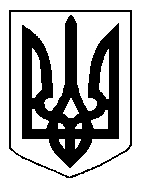 БІЛОЦЕРКІВСЬКА МІСЬКА РАДА	КИЇВСЬКОЇ ОБЛАСТІ	Р І Ш Е Н Н Я
від 15 травня 2020 року                                                                        № 5308-96-VII
Про розгляд заяви щодо надання дозволу на розроблення проекту землеустрою щодо відведення земельної ділянки в постійне користування  ОБ’ЄДНАННЮ СПІВВЛАСНИКІВ БАГАТОКВАРТИРНИХ БУДИНКІВ «ЗОРЯ» ТА ГУРТОЖИТКУ «САЛЮТ»Розглянувши звернення постійної комісії з питань земельних відносин та земельного кадастру, планування території, будівництва, архітектури, охорони пам’яток, історичного середовища та благоустрою до міського голови від 10 квітня 2020 №96/02-17, протокол постійної комісії з питань  земельних відносин та земельного кадастру, планування території, будівництва, архітектури, охорони пам’яток, історичного середовища та благоустрою від 20 лютого 2020 року №206, заяву ОБ’ЄДНАННЯ СПІВВЛАСНИКІВ БАГАТОКВАРТИРНИХ БУДИНКІВ «ЗОРЯ» ТА ГУРТОЖИТКУ «САЛЮТ» від 31 травня 2019 року №3125, відповідно до ст.ст. 12, 41, 79-1, 92, 120, 122, 123, 124 Земельного кодексу України, ст. 50 Закону України «Про землеустрій», ст. 24 Закону України «Про регулювання містобудівної діяльності», п. 34. ч. 1 ст. 26 Закону України «Про місцеве самоврядування в Україні», міська рада вирішила:1.Відмовити в наданні дозволу на розроблення проекту землеустрою щодо відведення земельної ділянки в постійне користування ОБ’ЄДНАННЮ СПІВВЛАСНИКІВ БАГАТОКВАРТИРНИХ БУДИНКІВ «ЗОРЯ» ТА ГУРТОЖИТКУ «САЛЮТ» з цільовим призначенням 02.03. Для будівництва і обслуговування багатоквартирного житлового будинку за адресою: вулиця Ярослава Мудрого, 68, 70, орієнтовною площею 0,3873 га за рахунок земель населеного пункту м. Біла Церква відповідно до вимог ст.120 Земельного кодексу України та враховуючи те, що до заяви 31 травня 2019 року №3125 не надано документів, які підтверджують належність заявнику на праві власності всіх об’єктів нерухомого майна, розташованих на земельній ділянці.2. Контроль за виконанням цього рішення покласти на постійну комісію з питань  земельних відносин та земельного кадастру, планування території, будівництва, архітектури, охорони пам’яток, історичного середовища та благоустрою.Міський голова             	                                                                     Геннадій ДИКИЙ